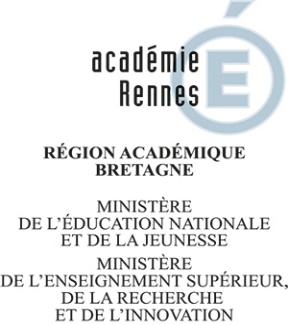 Division des Personnels des EtablissementsPrivés DPEP 2nd degré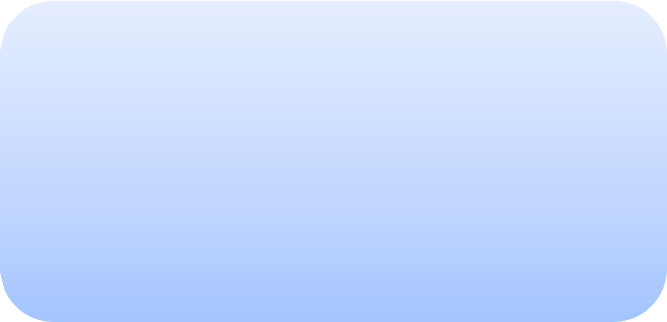 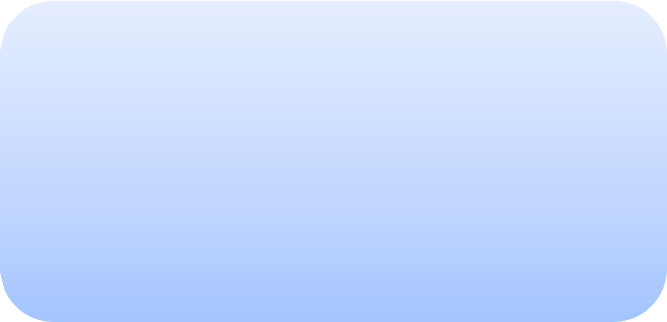 FICHE DE RENSEIGNEMENTS 2019A remplir par tout maître contractuel du 2nddegré nouvellement muté dans l’académie de RENNES (ou réintégré suite disponibilité) et à adresser  au Rectorat,Division des Personnels des Etablissements Privés  2nd degré - 96 rue d’Antrain – CS 10503 – 35705 RENNES Cedex 7A établir en 2 exemplaires y compris les pièces justificativesNOM de l’établissement :  VILLE : Echelle de rémunération : 	 Agrégé 	 P. EPS	  Certifié 		 PLP 	 	AE 	  MA Contrat définitifDiscipline de recrutement : 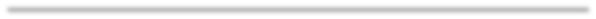 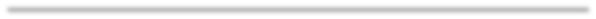 NOM d’usage : 	Prénom : NOM de naissance : Date de naissance : 	Lieu de naissance : Nationalité : 	N° Sécurité Sociale : Adresse personnelle : N° téléphone : 	N° portable : Adresse mail personnelle : 1/2	Situation de famille : 	 Marié (e)	  Divorcé (e)		 Séparé (e) de fait	 Séparé (e) légalement			 Pacsé (e)	 Vie Maritale		 Célibataire	 	 Veuf (ve)Date de la situation de famille : 	Nombre d’enfants : Conjoint(e) ou concubin(e) : NOM d’usage :Prénom : 	Date de naissance : Je certifie exacts les renseignements fournis sur la présente fiche et m’engage à faire connaître au service DPEP du Rectorat tout changement.Fait à	, leSignature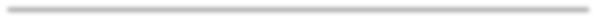 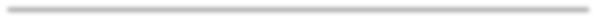 Pièces justificatives à retourner	Relevé d’identité bancaire ou postal aux normes (BIC – IBAN) à votre nom et prénom (original sans rature ou surcharge) ; en cas de compte joint, les noms et prénoms des 2 conjoints doivent être mentionnés sur le RIB : 2 exemplaires  	Si enfant(s) : Copie du livret de famille, et compléter l’imprimé pour attribution du supplément     		familial de traitement (SFT) : 2 exemplaires 	Justificatif de mariage, PACS ou divorce : 2 exemplaires 	Copie lisible de la carte d’identité (recto-verso) : 1 exemplaire 	Copie lisible de la carte vitale : 2 exemplaires 	Pour les ressortissants étrangers (hors Union Européenne), fournir le titre de séjour en cours de  	validité et l’autorisation de travail 	Travailleur handicapé : attestation de reconnaissance MDPH 	Bulletin de septembre 2019 de l’académie d’origine (à télécharger sur votre espace ENSAP)